Собрание представителей сельского поселения Васильевкамуниципального района Безенчукский Самарской областитретьего созываРЕШЕНИЕ от  « 27  » марта 2020 года                                              №175/77О признании утратившими силу отдельных решений Собрания представителей сельского поселения Васильевка муниципального района Безенчукский 	Руководствуясь статьей 48 Федерального закона
от 06.10.2003 г. №131-ФЗ «Об общих принципах организации местного самоуправления в Российской Федерации», Уставом сельского поселения Васильевка муниципального района Безенчукский Самарской области, собрание представителей сельского поселения ВасильевкаРЕШИЛО:	1. Признать утратившими  силу решения Собрания представителей сельского поселения Васильевка муниципального района Безенчукский следующие решения собрания представителей сельского поселения Васильевка муниципального района Безенчукский:- №171/75 от 05.03.2020 г. «О внесении изменений в Правила землепользования и застройки сельского поселения Васильевка муниципального района Безенчукский Самарской области»;- №173/76 от 10.03.2020 г. О внесении изменений в Правила благоустройства территории сельского поселения Васильевка муниципального района Безенчукский Самарской области, утвержденные решением Собрания представителей сельского поселения Васильевка от 02.08.2019 г № 148/65.	2. Опубликовать настоящее решение в газете «Вестник сельского поселения Васильевка» и разместить на сайте администрации сельского поселения Васильевка  муниципального района Безенчукский Самарской области в сети «Интернет» (https:// vasilievka.ru/).	3. Настоящее решение вступает в силу со дня официального опубликования. Председатель Собрания представителей сельского поселения Васильевка муниципального района БезенчукскийСамарской области                                                            Н.Е. БыковаИ.о.главы сельского поселения Васильевка муниципального района БезенчукскийСамарской области                                                               О.Ф.Голованова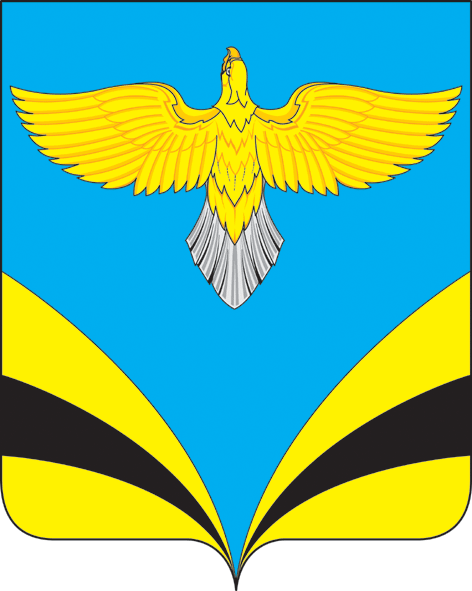 